Spelling Activity Ideas!Have your student complete 2-3 activities per day with their spelling words.  Don’t have any spelling words?? Easy… make some up – start with 10.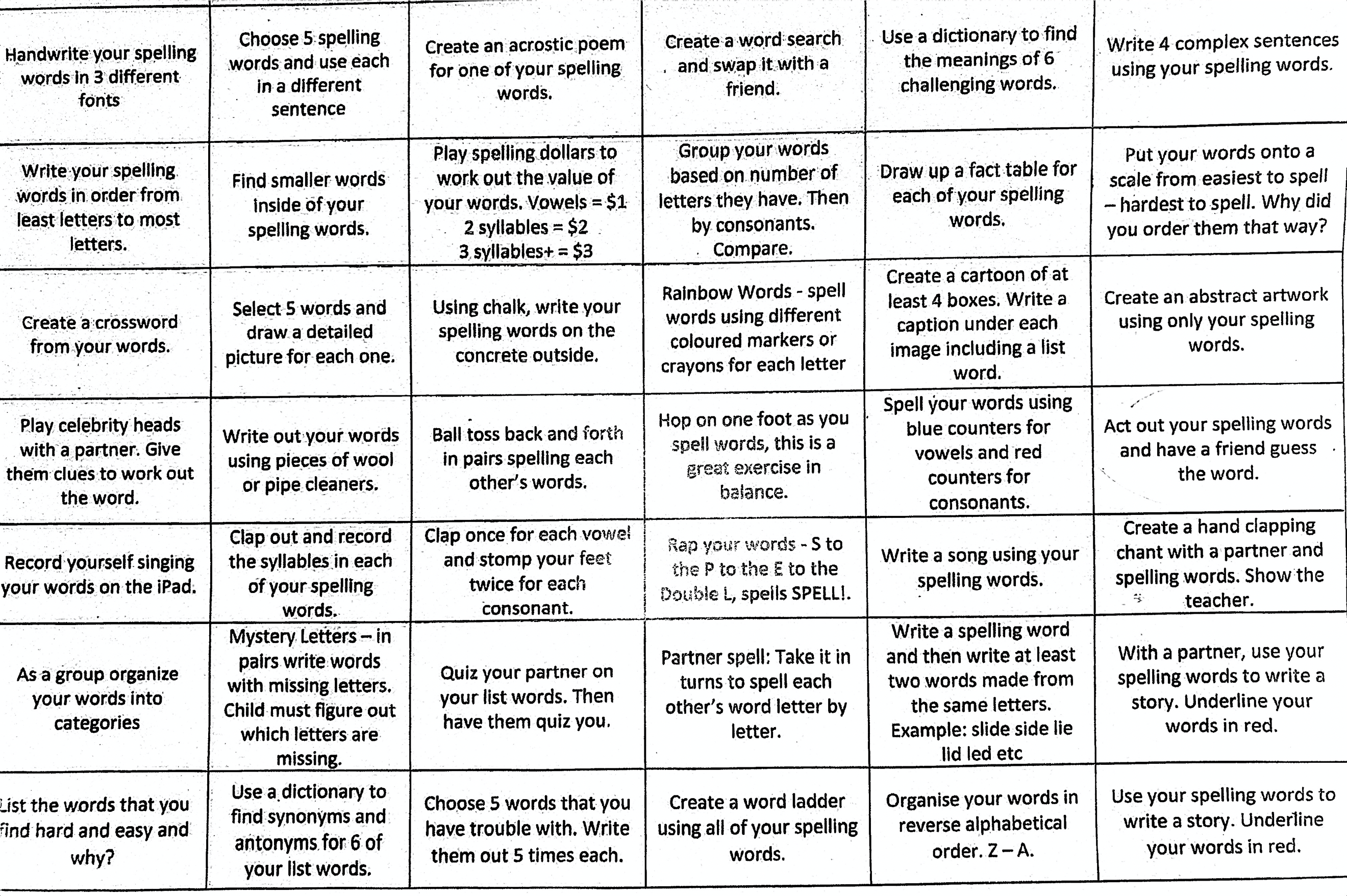 